Перечень дополнительных  общеобразовательных (общеразвивающих) программ отделения дополнительного образования детей на 2017-2018 учебный год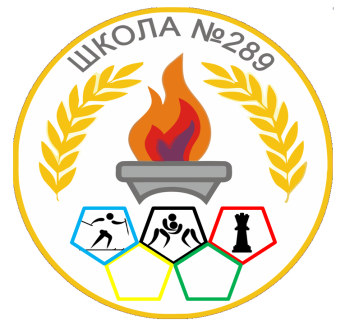 №Направленность образовательной программы. Образовательная программаВозраст занимающихся в объединенииКласс занимающихся в объединенииСоциально-педагогическая направленностьСоциально-педагогическая направленностьСоциально-педагогическая направленность1Книголюбы10-12 лет4-6 класс2КВН12-17 лет6-11класс3Калейдоскоп досуга10-14 лет4-8 класс4Будь лидером12-15 лет6-9 класс5Формула успеха11-14 лет5-8 классФизкультурно-спортивная  направленностьФизкультурно-спортивная  направленностьФизкультурно-спортивная  направленность6Стальные мышцы (атлетическая гимнастика)14-17 лет8-11 класс7Золотая ракетка (настольный теннис)14-16 лет8-10 класс8Кожаный мяч (мини-футбол)13-16 лет7-10 класс9Летящий мяч (волейбол)11-14 лет5-8 класс10Оранжевый мяч (баскетбол)13-16 лет7-10 класс11Дудергофские высоты (горные лыжи)8-15 лет2-9 класс12Будь сильным и смелым (каратэ-до)7-17 лет1-11 класс13Основы шахматной игры7-17 лет1-11 класс14Эстетическая гимнастика7-9 лет1- 3 класс15Отряд юных пожарных12-14 лет6-8 класс16Гибкая сила12-15 лет6-9 класс17Юные Грации10-13 лет4-7 классТуристско-краеведческая направленность Туристско-краеведческая направленность Туристско-краеведческая направленность 18Здравствуй, Дудергоф7-10 лет1-4класс19Дудергоф в истории11-16 лет5-10 классХудожественная направленностьХудожественная направленностьХудожественная направленность20Мастера дизайна11-14 лет5-8 класс21Цветочный мотив11-14 лет5-8 класс22Мир фантазий9-12 лет3-6 класс